FOR IMMEDIATE RELEASESEPTEMBER 14, 2018Kelly Clarkson announces highly anticipated  Meaning Of Life TourUS trek kicks off January 24th 2019 with special guests Kelsea Ballerini and Brynn CartelliPre-sales begin September 17th, public on-sale September 24th 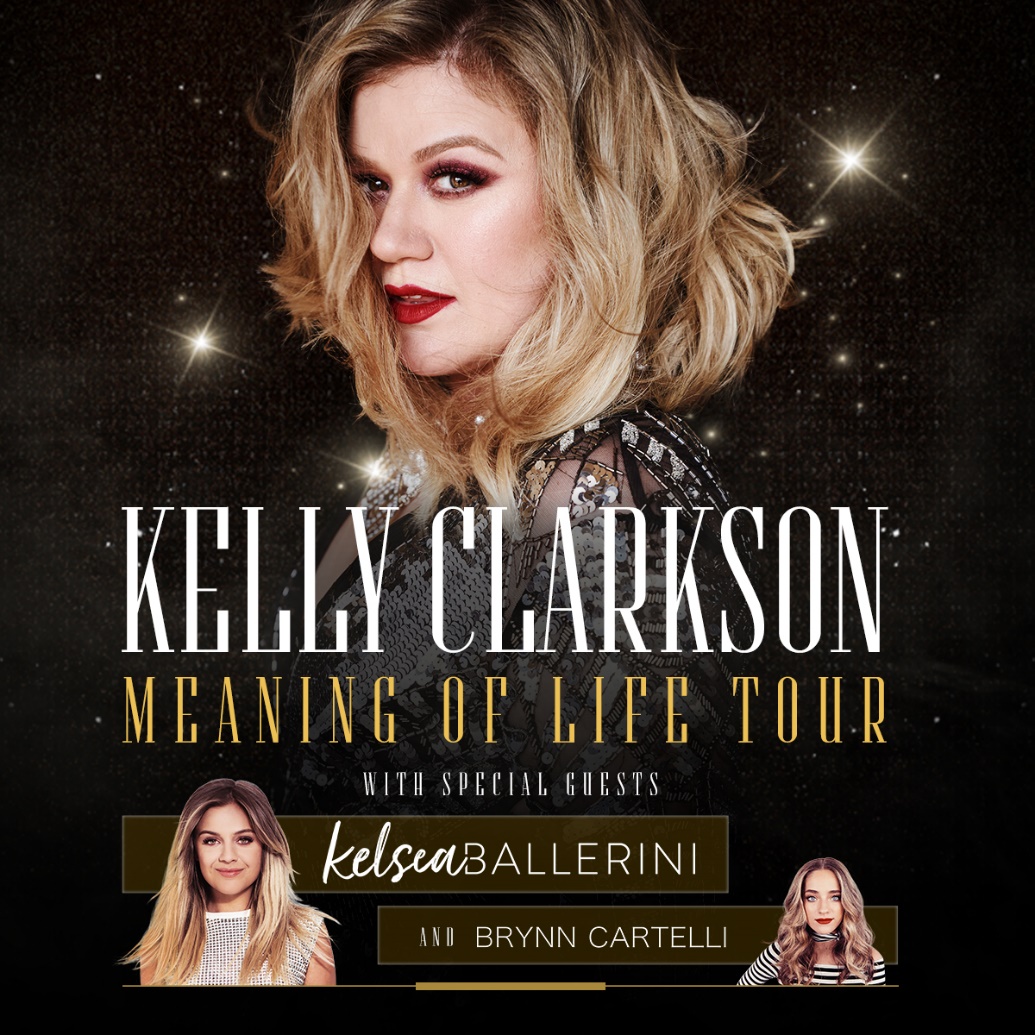 GRAMMY Award-winning global superstar Kelly Clarkson has announced her highly anticipated Meaning Of Life Tour. Kicking off January 24th in Oakland, CA, the 28-show trek will see Clarkson playing arenas across the United States on her first headline run in three years. She will be joined by special guests GRAMMY-nominated Kelsea Ballerini and last season’s winner of NBC’s The Voice, Team Kelly’s Brynn Cartelli. Exclusive pre-sale ticket access begins September 17th, with public on-sale September 24th coinciding with her return as coach on the season 15 premiere of The Voice. American Express® Card Members can purchase tickets before the general public beginning Monday, September 17th 10AM local through Sunday, September 23rd 10PM local. For additional ticket on-sale information please visit kellyclarkson.com/tour.Clarkson has partnered with CID Entertainment to offer four VIP Experiences that bundle premium tickets with exclusive show perks. Amenities range from watching the concert at a bar right against the stage to accessing a private lounge with VIP-only photo opportunities, including the chance to strike a pose in Kelly's chair from The Voice. VIP pre-sale starts 9/17 at 10AM local venue time. Kelly Clarkson VIP Experience details are available at https://www.cidentertainment.com/events/kelly-clarkson-tour/.“Meaning of Life” is the album I always wanted to make and I am so excited to finally be able to tour it!, “ say Clarkson. “Even while recording it, I couldn’t wait for people to experience the music live, to not only hear it, but feel it. It has taken almost a year of planning, and I can’t wait to see y’all on the road!"A seasoned live performer, Clarkson most recently headlined the 2018 US Open Opening Night Ceremony last month with a medley of her greatest hits. The past year also saw Clarkson host and perform on the 2018 Billboard Music Awards in addition to performances on the American Music Awards, TODAY Show Summer Concert Series, Macy’s 4th of July Fireworks Spectacular, CMT Awards and many more. Clarkson is further slated for several high-profile TV appearances this month, including The Tonight Show starring Jimmy Fallon, Late Night with Seth Meyers, TODAY and The View. Meaning of Life is the album Kelly Clarkson was destined to make with Atlantic Records, a collection of smart and sensual soul-inspired pop that immediately belongs among the legendary label’s classic canon. Released to critical acclaim, Newsday praised Meaning of Life as “the best album of her career,” while People called it “an impeccable blast of retro R&B.” The Associated Press described the album as “the sound of freedom,” with The New York Times concurring that “her voice is as big as ever.” Meaning of Life features GRAMMY-nominated first single “Love So Soft” and the show-stopping ballad “I Don’t Think About You” – both of which have become live show staples alongside Clarkson’s extensive catalog of hits.ABOUT KELLY CLARKSONKelly Clarkson, who recently released her critically acclaimed eighth studio album, Meaning of Life, is among the most popular artists of this era with total worldwide sales of more than 25 million albums and 36 million singles. The Texas-born, Nashville-based singer-songwriter first came to fame in 2002 as the winner of the inaugural season of “American Idol.” Clarkson’s debut single, “A Moment Like This,” followed and quickly went to #1 on Billboard’s Hot 100, ultimately ranking as the year’s best-selling single in the U.S. Further, Clarkson is, without doubt, one of pop’s top singles artists, with 17 singles boasting multi-platinum, platinum and gold certifications around the world, including such global favorites as “Miss Independent” and “Because of You.” Clarkson has released eight studio albums (Thankful, Breakaway, My December, All I Ever Wanted, Stronger, Wrapped In Red, Piece By Piece, Meaning of Life), one greatest hits album, and two children’s books (New York Times Top 10 best seller River Rose and the Magical Lullaby and the recent follow up River Rose and the Magical Christmas). She is the recipient of an array of awards including three GRAMMY Awards, four American Music Awards, three MTV Video Music Awards, two Academy of Country Music Awards, two American Country Awards, and one Country Music Association Award. She is also the first artist to top each of Billboard’s pop, adult contemporary, country and dance charts.Kelly Clarkson –Meaning Of Life Tourwith special guests Kelsea Ballerini & Brynn Cartelli1/24/19 – Oakland, CA @ Oracle Arena**1/25/19 – Fresno, CA @ Save Mart Center**1/26/19 – Los Angeles, CA @ STAPLES Center*1/30/19 – Salt Lake City, UT @ Vivint Smart Home Arena**2/1/19 – Glendale, AZ @ Gila River Arena*2/7/19 – Kansas City, MO @ Sprint Center**2/8/19 – Tulsa, OK @ BOK Center**2/9/19 – Southaven, MS @ Landers Center**2/14/19 – Grand Rapids, MI @ Van Andel Arena*2/15/19 – Green Bay, WI @ Resch Center**2/16/19 – St. Paul, MN @ Xcel Energy Center*2/21/19 – Detroit, MI @ Little Caesars Arena**2/22/19 – Chicago, IL @ Allstate Arena**2/23/19 – St. Louis, MO @ Chaifetz Arena**2/28/19 – Dallas, TX @ American Airlines Center*3/2/19 – Wichita, KS @ INTRUST Bank Arena**3/7/19 – Uniondale, NY @ NYCB Live Nassau Coliseum*3/8/19 – Boston, MA @ TD Garden**3/9/19 – Allentown, PA @ PPL Center*3/14/19 – Uncasville, CT @ Mohegan Sun Arena*3/15/19 – Uncasville, CT @ Mohegan Sun Arena*3/16/19 – Baltimore, MD @ Royal Farms Arena**3/21/19 – Cleveland, OH @ Quicken Loans Arena**3/22/19 – Indianapolis, IN @ Bankers Life Fieldhouse**3/23/19 – Cincinnati, OH @ U.S. Bank Arena**3/28/19 – Duluth, GA @ Infinite Energy Arena **3/29/19 – Nashville, TN @ Bridgestone Arena**3/30/19 – Greenville, SC @ Bon Secours Wellness Arena****with Kelsea Ballerini and Brynn Cartelli*with Brynn Cartelli For more information, please visit:KellyClarkson.com | Facebook | Twitter | Instagram | YouTube | Press AssetsFor press inquiries:Sheila Richman | Sheila.Richman@atlanticrecords.comTed Sullivan | Ted.Sullivan@atlanticrecords.com 